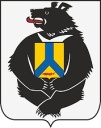 АДМИНИСТРАЦИЯСУЛУКСКОГО СЕЛЬСКОГО ПОСЕЛЕНИЯВерхнебуреинского муниципального районаХабаровского краяПОСТАНОВЛЕНИЕот  15.08.2019 г. № 46п. Сулук   О внесении изменений в постановление главы Сулукского сельского поселения  Верхнебуреинского муниципального района Хабаровского края от 24.08.2010  № 35 «О присвоении почтового адреса»ПОСТАНОВЛЯЕТ:1. Внести в  постановление главы Сулукского сельского поселения  Верхнебуреинского муниципального района Хабаровского края от 24.08.2010  № 35 «О присвоении почтового адреса» следующие изменения:             1.1. В пункте 1 постановления слова “Земельному участку, выделенному под строительство закусочной, ранее имевшему адресный ориентир: примерно в 28 метрах по направлению на север от ориентира жилой дом, расположенного за пределами участка, адрес ориентира: Хабаровский край, Верхнебуреинский район, п.Сулук, ул. 40 лет Победы, 4”, заменить словами “земельному участку с кадастровым номером 27:05:1101002:118, расположенному примерно в 30 метрах по направлению на север от ориентира жилой дом, расположенного за пределами участка, адрес ориентира: Хабаровский край, Верхнебуреинский район, п.Сулук, ул. 40 лет Победы, 4”.2. Контроль над исполнением  настоящего постановления оставляю за собой.3. Настоящее постановление вступает в силу после его опубликования (обнародования)Глава Сулукскогосельского поселения                                                               С.П. Рябов